Appendix 1 – OH&S Hazard Identification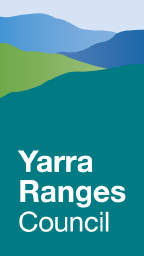 CONTRACT NUMBER & TITLE: CQ 7066 INDIGENOUS PUBLIC WATER TANK ARTWORK PROJECTSITE/LOCATION OF WORKS: Council managed water tanks at six locations as per Appendix A of Project Brief.Note: Hazards listed below have been identified during pre-procurement site inspection generic to all sites.  Respondents are required to familiarise themselves with the following list prior to lodging their submission in consideration of the OHS Act also OHS Regulations and associated WorkSafe Compliance Codes and Codes of Practice.  Prior to works commencing, the successful contractor will be required to document a hazard assessment and nominate associated risks and required controls, including responsibility for implementing/monitoring controls.WILL SPECIAL SIGNAGE BE REQUIRED? OTHER INFORMATION WHICH MAY BE PERTINENT TO THE WORKSPRE-PROCUREMENT SITE INSPECTION UNDERTAKEN BY: Child Safe Contracts – Risk Assessment MatrixChild Safe Contracts – Risk Assessment MatrixChild Safe Contracts – Risk Assessment MatrixHigh Risk Medium Risk Low Risk Any contract that involves a DIRECT level of interaction with children that includes. Activities involve or are likely to involve direct contact with children as part of core service delivery and normal duties.Direct contact is face-to-face, physical, written, verbal or electronic contact, whether supervised or not. Conducting or coordinating consultation and engagement activities that involve children/ young peopleWork with children/young people experiencing vulnerability Visiting or providing programs in external services for children, i.e. schools, community services Access to children’s identifying information/data, incl. administrative access to systems that contain/store this informationAny contract that involves an INCIDENTAL level interaction with children. Activities involve or are likely to involve occasional direct contact with children and / or are is an intended expectation of the contract.Interaction is face-to-face, physical, written, verbal or electronic whether supervised or not. Delivered or undertaken in or adjacent to one or more of the following service types or settings:- Children’s services, youth services, sport or recreation programs, festivals, concerts, leisure programs.Maintenance contractors in council buildings, parks etc. where children/young people are likely to be present. Construction contractors (e.g. road/ pathway construction) scheduled to work in close proximity to infrastructure where children/ young people are likely to be present e.g. playgrounds, sporting facilities and skate parks etc.Any contract that involves LOW level interaction with children where children / young people are never part of regular duties. Position activities have insignificant, indirect, minor, coincidental, unlikely contact. For exampleProcurementRatesFinancial ServicesItemCategory of HazardHazard Identification Additional Information. Comments1Demolition workNoRefer Worksafe Compliance Code Demolition Edition 2 Dec 20192Physical & OH&S Environmental Conditions Physical & OH&S Environmental Conditions Physical & OH&S Environmental Conditions Physical & OH&S Environmental Conditions 2.1Power and other services locations (e.g. Gas, water, sewer, telecommunications)NoRefer to Dial Before You Dig www.1100.com.au previously known as MOCS.2.2Traffic/pedestriansYesTraffic management plan (TMP) required.Refer Road Management Act 2004 Code of Practice Worksite Safety – Traffic Management.Stakeholders include local school, members of the public, residences.2.3Confined spacesNoRefer to Worksafe Compliance Code Confines Spaces Edition 2 Dec 2019 Water tanks are fully closed with no access.2.4UV & heat stress/Cold ConditionsYesRefer Worksafe Document – Guidance Note: ‘Sun protection for construction and other outdoor workers’ 2.5Working at heightsYesHierarchy of control to be applied, including for selection of equipment.Refer WorkSafe Compliance Code Prevention Of Falls in General Construction Edition 2 Dec 2019.2.6Manual handlingYesRefer Worksafe Compliance Code Hazardous manual handling Edition 2 Dec 20192.7Slips/TripsYes2.8NoiseNoRefer Worksafe Compliance Code noise Edition 2 Dec 2019.2.9Falling treesYesDuring high winds.2.10PlantNoRefer to Worksafe Compliance Code Plant Edition 2 Dec 2019.2.11Electrical Isolation and taggingNo2.12Hot works(welding/cutting etc)Fire HazardNo2.13Trenching/excavationNoRefer to Worksafe Compliance Code Excavation Edition 2 Dec 2019.3Hazardous substancesTo be determined by contractor.Refer to Worksafe Compliance Code Hazardous substances Edition 2 Dec 2019.Safety Data Sheets (SDS) to be current and register maintained on site, such as but not limited to paint on site.4Dangerous goodsTo be determined by contractor.Refer to Worksafe Code of practice for storage and handling of dangerous goods 2013.Safety Data Sheets (SDS) to be current and register maintained on site.5AsbestosNot identified during pre-procurement site inspection.Refer to Worksafe Compliance Code removing asbestos in workplaces Edition 2 December 2019.6Remote work, work alone, work at nightNot identified during pre-procurement assessmentRefer Council requirements for remote work, working alone. Site specific factors will be discussed as part of Stage 2: Concept Design.7Access requirements by othersYesStakeholders include Country Fire Authority (CFA), members of the public, residences.8Restricted access/egressYes/No9BiologicalYesArrive on site and suspect bodily fluids.Immediately avoid contact including airborne also do not disturb.  Work Activity Supervisor to contact Yarra Ranges Council Contract Supervisor to make area safe by barricading off.     Contract Supervisor will follow Council process for removal.May include such as but not limited to snakes, spiders, animals, bacteria.Needle stick injuries refer to emergency procedure and document to be on site.Sharps container on site and suitable tools for collection of syringes.  PPE also training in use of collection tools.COVID-19 requirements as instructed by the Victoria’s Chief Health Officer or their Representative are to be complied with.10PsychologicalNot identified during pre-procurement assessment.Harassment and violence from members of public not identified during pre-procurement assessment.Refer Council reporting policy11Multiple contractors to be on siteNo12Abuse or neglect to children under 18 yearsYesRefer to Victorian Child Safe Standards also Child Wellbeing Safety Act (2005), Child Safe Standards (2016) and the Reportable Conduct Scheme (2018)Determine level of interaction with children/young people and risk to child safety. Refer to Child Safe Contracts – Risk Assessment MatrixConsider minimizing child safe risks, through scheduling works outside operation/program hours/peak usage time .  Working with Children Check (WWCC) is required for all employees on following sites/ centres: Childcare & PreschoolsMaternal and Child HealthSchools  WWCC is required for contractors working on sites where there is a high likelihood of interaction with children/young people.Contact Child Safe Officer for further information and support to determine risk. Contract involves or is likely to involve direct or incidental contact with children, either as part of core service delivery or as expectation of contract project or site activities.Yes – Traffic Cones and/or workers to be provided by Contractor.Pertinent information::Water Tanks are located in designated bushfire prone areas and required to be available for emergency access.  DATE: 3/11/2022NAME: Vincent AulichPOSITION: Environmental Volunteer and Project Support Officer